Российская ФедерацияАдминистрация городского округа «Город Калининград»муниципальное автономное общеобразовательное учреждение города Калининграда средняя общеобразовательная школа № 24(МАОУ СОШ № 24)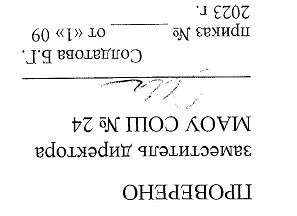 Рабочая программа«Социально-эмоционального развития младших школьников» 3 классСоставитель:                                                                              учитель начальных классов                                                                            МАОУ СОШ №24, перваяквалификационная категорияШелухина И.С.Калининград 2023Содержание учебного курсаПрограмма рассчитана на год обучения и является частью УМК «Социально-эмоциональное развитие детей младшего школьного возраста». Программа имеет универсальную структуру: в рамках каждого года обучения.Большинство тем, изучение которых было начато в первый и второй год работы по программе, продолжают изучаться на более сложном уровне.Цель программы: Способствовать социально-эмоциональному развитию детей. Содействовать социальной адаптации младших школьников.Задачи программы: - Развивать умение выражать эмоции и распознавать их у себя и других людей, - 	Расширять эмоциональный словарь 	школьников - Создавать условия для понимания эмоциональной обусловленности поведения
и причин возникновения 	эмоций, - 	Развивать у школьников навыки 	саморегуляции, - Способствовать развитию эмпатии и умения оказывать эмоциональную поддержку,- Развивать способность к децентрации — умению видеть ситуацию с точки зрения другого 	человека, - Формировать представления о морально-этических нормах и правилах поведения,- Познакомить детей с эффективными способами поведения в сложных коммуникативных ситуациях, развивать коммуникативные 	навыки.
Программа третьего года обучения ориентирована на решение актуальных возрастных задач в сфере взаимодействия с окружающими и развитие навыка управления эмоциями в трёх типах ситуаций: выбора, достижения и угрозы Годовой цикл начинается
вводным совместным детско-родительским мероприятием и завершается итоговым занятием Все темы можно условно поделить на 5 	блоков:
Вводное занятие направлено на укрепление добро желательного психологического климата в классе, актуализацию имеющихся знаний и навыков в области социально-эмоционального развития, а также формирование мотивации на обучение по 	программе. 
Эмоциональный интеллект в ситуации выбора и самоопределения. Темы этого блока посвящены навыкам саморегуляции в ситуации неопределённости и относятся к «мастерской выбора». Дети учатся распознавать собственное эмоциональное состояние и управлять им и своим мышлением, а также осознавать влияние внешних факторов на личный выбор. 
В ходе обсуждения расширяются представления детей о различиях и сходстве интересов и предпочтений разных людей, что становится основой для формирования установок толерантности. 
Эмоциональная регуляция в ситуации достижения цели. Акцент в этом блоке сделан на умении сотрудничать, договариваться при достижении общей цели. Содержание тем способствует формированию здоровой самооценки, развитию умения обращаться за помощью и поддержкой и быть благодарными. Задания и упражнения направлены на формирование позитивного самоотношения, устойчивой самооценки и  относятся к «мастерской достижения». 
Управление собой в стрессовых ситуациях. Темы данного блока направлены на укрепление ценности дружбы, развитие умений, помогающих детям поддерживать доброжелательные отношения, противостоять буллингу (агрессивному преследованию) в классе, а также на усвоение эмоционально-ориентированных (направленных на преодоление эмоционального возбуждения, вызванного стрессором) копинг-стратегий , которые могут быть применимы как
в ситуациях, связанных с учёбой (контрольные, экзамены, ответ у доски и пр ., так и во взаимодействии с  другими участниками образовательного процесса (одноклассниками, другими учащимися школы, педагогами и пр . Содержание блока можно отнести к «мастерской 	жизнестойкости».
Подведение итогов. Последнее занятие третьего года обучения посвящено рефлексии, осмыслению полученного опыта, а также постановке задач на летние каникулы. 
Некоторые темы могут одновременно относиться к нескольким тематическим блокам, так как они могут включать в себя ситуации различного характера и затрагивать ресурсы разных подструктур личностного потенциала.Планируемые результаты освоения программыПрограмма обеспечивает достижение учащимися личностных, метапредметных и предметных результатов.Личностные.обучающейся получит возможность для формирования: уважительного отношения к мнению другого человека;  начальных навыков адаптации в динамично изменяющемся и развивающемся мире;  самостоятельности и личной ответственности за свои поступки на основе представлений о нравственных нормах, социальной справедливости и свободе;  доброжелательности и эмоционально-нравственной отзывчивости, понимания и сопереживания чувствам других людей;  навыков сотрудничества со взрослыми и сверстниками в разных социальных ситуациях, умения не создавать конфликтов и находить выходы из спорных ситуаций.Метапредметные.обучающейся получит возможность научиться: применять начальные формы познавательной и личностной рефлексии; использовать речевые средства для решения коммуникативных и познавательных задач; слушать собеседника и вести диалог, признавать возможность существования различных точек зрения и право каждого человека иметь своё мнение; излагать свою позицию и аргументировать собственную точку зрения и оценку событий; определять общую цель и пути её достижения; договариваться о распределении функций и ролей в совместной деятельности; осуществлять взаимный контроль в совместной деятельности, адекватно оценивать собственное поведение и поведение окружающих; конструктивно разрешать конфликты с помощью сотрудничества, учитывая интересы всех участников.Предметные результаты.Предметные результаты освоения программы социально-эмоционального развития разделяются на четыре блока компетенций: восприятие и понимание причин эмоций, эмоциональное прогнозирование и регуляция, коммуникативная компетентность, социальная компетентность.Тематическое планированиеуроков по социально-эмоциональному развитию младших школьников, для 3 классаУчебник, автор, издательство, год:Катеева М.И. Социально-эмоциональное развитие детей младшего школьного возраста. Третий год обучения: методическое пособие / М.И. Катеева, Н. Е. Рычка и др. — М.: Дрофа, 2023.Рассчитано на 34 часа (1час в неделю)Блок компетенцийКомпетенцияКритерийПланируемые результаты1.Восприятие и понимание причин эмоцийИдентификация эмоцийИдентификация
эмоций
на наглядных
изображениях
и при непосред-
ственном
наблюдении
за людьми Ребёнок верно распознаёт и словесно обозначает от 6  до 11 эмоций и чувств (радость, грусть, горе, печаль, гнев, злость, страх, ужас, удивление, интерес, отвращение, презрение, стыд, вина, скука) людей разного пола и возраста:
 на наглядных изображениях (фотографиях, схемах, пиктограммах, рисунках, видеоматериалах);
 наблюдая за людьми в ситуации общения. 
Ребёнок различает и называет эмоции с доступным по
возрасту обоснованием ответа («Я думаю, что это радость, потому что он улыбается/у него улыбка, он прыгает и веселится, и если бы мне такой подарок сделали, я тоже бы радовался, а ещё он кричит „Ура! Спасибо!“» и т п . 
Ребёнок различает и называет от 6 до 11 эмоций, чувств и психических состояний после прослушивания аудио-
записей или реальной речи (инсценирование, учебные
ситуации). 
Ребёнок определяет настроение, переживаемую эмоцию человека, ориентируясь на его речь, опираясь на
особенности в звуковой выразительности речи, и объясняет своё мнение 
Ребёнок расширяет свои представления:
 о существовании разных эмоций, которые могут
влиять на настроение и поведение человека; 
 о том, для чего нужно различать, понимать и идентифицировать (осознавать) свои эмоции и эмоции других людей;
 о необходимости выражать свои эмоции;
 о необходимости обозначения и описания эмоций
словами;
 о мимических и пантомимических признаках эмоций; о способах расширения активного словаря эмоций;
 о движениях, сопровождающих эмоциональные состояния человека, и об информации, которую можно получить по анализу их проявлений: жесты, поза (открытая/закрытая), движения в целом и т п .
 о способах распознавания эмоций другого человека
в ситуациях, когда они выражены только с помощью
движений; 
 о многообразии жестов, по которым можно понять
цели общения и настроение человека;
 о социально-культурных нормах выражения эмоций1.Восприятие и понимание причин эмоцийИдентификация эмоцийПонимание
эмоционального
и ментального
словаря Ребёнок понимает эмоциональное содержание высказываний, связанных с эмоциями и эмоциональными состояниями1.Восприятие и понимание причин эмоцийИдентификация эмоцийПонимание силы
выражения эмоций
Ребёнок различает эмоции по силе их выражения
с опорой на вербальные, паравербальные и невербальные признаки1.Восприятие и понимание причин эмоцийИдентификация эмоцийИдентификация эмоций по произведениям искусстваРебёнок определяет, различает и называет от 6 до
11 эмоций, чувств, которые возникают у него при прослушивании или просмотре музыкальных и художественных произведений:
 понимает (осознаёт) и называет от 6 до 11 своих
эмоций, чувств и психических состояний как собственный отклик на услышанное, увиденное;
 распознаёт эмоциональные переживания героев и персонажей музыкальных и художественных произведений и соотносит их со своим жизненным
опытом.
Ребёнок расширяет свои представления:
 о том, что с помощью произведения искусства можно изменить испытываемую в данный момент эмоцию (например, смешной рассказ развеселит, спокойная музыка успокоит и т п .;
 о том, что одно произведение искусства может вы зывать разные эмоции и чувства у разных людей1.Восприятие и понимание причин эмоцийИдентификация эмоцийРебёнок определяет, различает и называет от 6 до
11 эмоций, чувств, которые возникают у него при прослушивании или просмотре музыкальных и художественных произведений:
 понимает (осознаёт) и называет от 6 до 11 своих
эмоций, чувств и психических состояний как собственный отклик на услышанное, увиденное;
 распознаёт эмоциональные переживания героев и персонажей музыкальных и художественных произведений и соотносит их со своим жизненным
опытом.
Ребёнок расширяет свои представления:
 о том, что с помощью произведения искусства можно изменить испытываемую в данный момент эмоцию (например, смешной рассказ развеселит, спокойная музыка успокоит и т п .;
 о том, что одно произведение искусства может вы зывать разные эмоции и чувства у разных людей1.Восприятие и понимание причин эмоцийВыражение эмоций
(эмоциональная
выразительность,
чувствительность,
контроль)Мимика, жесты
и действия
Ребёнок выражает 6 и более эмоций, чувств с помощью
мимики и пантомимики 
Ребёнок демонстрирует (в инсценировках, ролевых
играх, театральных постановках) разные по силе эмоции и эмоциональные состояния, используя вербальные и невербальные средства их выражения1.Восприятие и понимание причин эмоцийВыражение эмоций
(эмоциональная
выразительность,
чувствительность,
контроль)Использование
эмоционального
и ментального
словаря
Ребёнок верно использует в речи слова, связанные
с эмоциями и эмоциональными состояниями 1.Восприятие и понимание причин эмоцийВыражение эмоций
(эмоциональная
выразительность,
чувствительность,
контроль)Интонационная
выразительность
речи
Ребёнок расширяет свои представления: 
 о способах выражения эмоций с помощью интонации, темпа и ритма речи, громкости и силы (повышение или понижение) голоса; о характеристике звуковой выразительности в речи таких эмоций, как радость, восторг, горе, грусть, печаль, гнев, злость, ужас, страх, тревога, удивление, интерес, отвращение, неудовольствие, скука, пре-
зрение, стыд, вина1.Восприятие и понимание причин эмоцийПонимание причин эмоцийПонимание ситуативной обусловленности эмоцийРебёнок осознаёт, что возникновение эмоций зависит
от многих факторов и условий: возраст, состояние здоровья, отношения, интересы, мотивы и т д 
Ребёнок понимает, что возможно несоответствие ситуации и эмоции; пробует объяснить, в чём состоит несоответствие и какова причина такой эмоциональной реакции 
Ребёнок расширяет свои представления:
 о причинах возникновения амбивалентных эмоций;
 о выявлении и анализе причин эмоций1.Восприятие и понимание причин эмоцийПонимание причин эмоцийРебёнок осознаёт, что возникновение эмоций зависит
от многих факторов и условий: возраст, состояние здоровья, отношения, интересы, мотивы и т д 
Ребёнок понимает, что возможно несоответствие ситуации и эмоции; пробует объяснить, в чём состоит несоответствие и какова причина такой эмоциональной реакции 
Ребёнок расширяет свои представления:
 о причинах возникновения амбивалентных эмоций;
 о выявлении и анализе причин эмоций2. Понимание и регуляция эмоционально-поведенческихсостоянийПрогнозированиеПрогнозированиеРебёнок понимает, что можно прогнозировать собственное поведение и поведение других людей, опираясь на знание причин эмоций 
Ребёнок определяет и называет конкретные эмоции
как причину поведения героев произведений/ситуаций 
Ребёнок может предсказать эмоции и поведение чело-
века, опираясь на знания о его желаниях и мыслях 
Ребёнок расширяет свои представления:
 о жизненных ситуациях, связанных с эмоцией или
способных вызывать определённую эмоцию;
 о том, как именно эмоции могут помогать или мешать в общении.2. Понимание и регуляция эмоционально-поведенческихсостоянийРегуляция
эмоционального
состояния Регуляция
эмоционального
состояния Ребёнок проявляет сопереживание и сочувствие: умеет входить в положение других людей, ставить себя на
место другого (преодоление эгоцентризма), учится
оказывать поддержку, когда человек испытывает неприятные эмоции 
Ребёнок умеет управлять собственным поведением,
исходя из вероятностного прогнозирования своей
эмоциональной реакции на возможные события (готовиться к контрольной, чтобы не испытывать неприятных эмоций после получения неудовлетворительной оценки; пойти в кино в предвкушении каких-то
конкретных эмоций (страх, радость, удивление…)
и пр . 
Ребёнок расширяет свои представления:
 о том, как в предложенных ситуациях подчинять свои желания и действовать в соответствии с нравственным мотивом «надо» (внеситуативное соподчинение мотивов);
 о возможности регулирования своих эмоций, на-
пример, как можно справляться с тревогой, страхом, агрессией и др .
 о приёмах эмоционального самоконтроля в ситуациях игрового, коммуникативного и учебного сотрудничества;
 о приёмах регулирования своего эмоционального
состояния и контроля чрезмерно сильного выражения эмоциональных состояний в зависимости от
ситуации;
 о том, что необходимо распознавать собственные
потребности и учитывать их при регулировании.Понимание неверных мненийПонимание неверных мненийРебёнок расширяет свои представления:
 о том, что в основе поведения могут лежать убеждения, которые не соответствуют реальности;
 о том, что существуют неверные мнения, как собственные, так и окружающих людейПонимание обманаПонимание обманаРебёнок умеет выделять две позиции в общении и по-
ведении другого человека — реальную и демонстрируемую 
Ребёнок понимает, с чем связано негативное отношение к обману 
Ребёнок понимает моральную сторону обмана.3. Социальное взаимодействиеМорально-
нравственный
выбор
Ребёнок умеет следовать нормам и правилам, принятым в обществе, ориентируясь как на моральное со-
держание ситуаций, регулирующее человеческие отношения, так и на правила поведения, регламентирующие жизненные ситуации в быту и общественной жизни.
Ребёнок умеет идентифицировать поступок как хороший или плохой на основе соотнесения действия с моральным эталоном, носителем которого может быть взрослый, ребёнок, литературный персонаж 
Ребёнок может объяснять нравственное содержание
поступка.3. Социальное взаимодействиеТолерантность Ребёнок проявляет уважение к иному поведению,
внешности, мнению окружающих людей.
Ребёнок учится взаимодействовать с ровесниками с особыми потребностями на основе принятия. 
Ребёнок учится замечать нетерпимое отношение
к индивидуальности других людей.Ребёнок расширяет свои представления:
 о важности принятия себя и других людей;
 об уважительном отношении к личному достоинству и правам других людей (понимать, что
необходимо считаться с точкой зрения, желания-
ми другого человека, не ущемлять его интересы
и т .п .3. Социальное взаимодействиеСопротивление
буллингу
Ребёнок знает способы реагирования в ситуациях буллинга.
Ребёнок расширяет свои представления:
 о том, какие эмоции и чувства вызывает буллинг
(без введения понятия), какие поступки может совершать человек в состоянии аффекта (без введения понятия) на примерах литературных произведений;
 о том, что неприемлемо говорить обидные, злые
и неприятные слова; заставлять другого делать что-то, чего он не хочет или от чего могут быть неприятности; исключать из общения, из компании, из
игры; «травить», унижать человеческое достоинство.3. Социальное взаимодействиеСопротивление
буллингу
Ребёнок знает способы реагирования в ситуациях буллинга.
Ребёнок расширяет свои представления:
 о том, какие эмоции и чувства вызывает буллинг
(без введения понятия), какие поступки может совершать человек в состоянии аффекта (без введения понятия) на примерах литературных произведений;
 о том, что неприемлемо говорить обидные, злые
и неприятные слова; заставлять другого делать что-то, чего он не хочет или от чего могут быть неприятности; исключать из общения, из компании, из
игры; «травить», унижать человеческое достоинство.Социально-коммуникативный компонентКоммуникативная компетентностьУстановление
и поддержание
взаимодействия
Ребёнок может установить взаимодействие с детьми
разного пола и возраста и взрослыми  — родителями,
педагогами 
Ребёнок способен инициировать и поддержать общение: задавать вопросы с учётом ситуации и особенностей партнёра по общению, реагировать на ответы, отвечать на вопросыСоциально-коммуникативный компонентКоммуникативная компетентностьЭмпатия.
Эмоциональная
поддержка
и взаимопомощь
Ребёнок проявляет эмпатию, пытается влиять на эмоциональное состояние другого человека, оказывая
эмоциональную поддержку 
Ребёнок распознаёт ситуации, в которых человеку нужна помощь, может сделать предположения о том,
какая именно помощь требуется, стремится оказать помощь близким 
Ребёнок может сам обратиться за помощью к знакомому взрослому или сверстнику, сформулировать свою просьбуСоциально-коммуникативный компонентКоммуникативная компетентностьРабота в команде Ребёнок знает о необходимости договорённостей и
соблюдения правил в совместной деятельности 
Ребёнок предлагает варианты взаимодействия, умеет договариваться 
Ребёнок участвует в выполнении совместных заданий в группеПоведение
в конфликтной
ситуации
Ребёнок идентифицирует свои эмоции и эмоции другого человека, прогнозирует вероятность возникновения конфликта 
Ребёнок делает предположения о причинах возникновения конфликта и возможных способах его разрешения; знает простые способы саморегуляции в конфликтной ситуацииСоциальная компетентностьСоциальная
адаптация
Ребёнок получит:
 возможность осознать важность понимания основных моральных ценностей новой социальной среды;
 первоначальные представления о необходимости
регуляции своего поведения в соответствии с главными целями совместной коллективной деятельностиСоциальное
взаимодействие
Ребёнок может передавать сообщение, реагировать на
ответы, реплики собеседника с учётом его состояния
(внимания, понимания, эмоциональной реакции, ситуации общения) 
Ребёнок получит первоначальные представления о поведенческих сценариях, позволяющих находить решения в сложных ситуациях взаимодействия с окружающимиСоциальное
прогнозирование
(формулирование
планов собственных
действий,
отслеживание
и рефлексия своего
развития, оценка
неиспользованных
альтернативных
возможностей)
Ребёнок расширяет свои представления:
 о том, что можно прогнозировать собственное поведение и поведение других людей, опираясь на
понимание причин эмоций;
 о том, как понимать и описывать действия и поступки героев произведений/ситуаций и предсказывать, что будет делать герой после завершения
истории/ситуации№п/пНазвание раздела программы, тема, тема урокаКол-возанятий1Занятие 1. И снова вместе12.Занятие 2. Эмоции, эмоции, эмоции…23Входная диагностика.14.Занятие 3. Составляем Соглашение класса25.Занятие 4. Моя путеводная звезда26.Занятие 5. Дом, в котором мы живем27.Занятие 6. Моя суперсила28.Занятие 7. Когда что-то пошло не так…29.Занятие 8. Нужно ли стараться?210.Занятие 9. Новый год – новые цели211.Занятие 10. Не торопись с выводами212.Занятие 11. Искусство замечать хорошее213.Занятие 12. Какой он, правильный выбор?214.Занятие 13. Это угроза?215.Занятие 14. Мы справимся!216.Занятие 15. Что значит помогать?217.Занятие 16. Тайна музейных экспонатов218.Занятие 17. Соглашение. Подводим итоги2Итого34